Совет Ленинского районного отделения г.Минска БП «Белая Русь»ФИО Должность, место работыДолжность в БП «Белая Русь»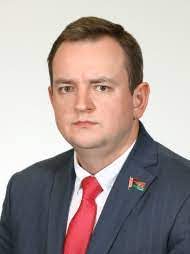 Анюховский Сергей АнатольевичГенеральный директор СОАО  «Коммунарка».Член Совета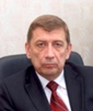 Бобков Игорь АнатольевичДиректор ГУО «Гимназия № 40 имени Янки Лучины г.Минска»Член Совета, заместитель председателя районного отделения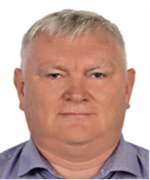 Бонохов Дмитрий Михайлович Директор ТПКУП «Минский хладокомбинат № 2»Член Совета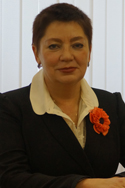 Бушная Наталия ВладимировнаДиректор ГУО «Гимназия № 1 им. Франциска Скорины г.Минска»Член Совета 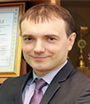 Ефименко Сергей ПетровичНачальник управления социальной защиты администрации Ленинского района г.Минска.Член Совета 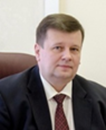 Кулик Сергей АнатольевичГлавный врач УЗ «14-ая городская стоматологическая поликлиника», депутат Минского городского Совета депутатовЧлен Совета, Председатель районного отделения, Член Совета Минского городского отделения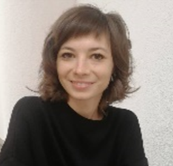 Мельникова Кристина АлександровнаЗаместитель начальника отдела по кинематографии Министерства культуры Республики БеларусьЧлен СоветаПротасевич Светлана МихайловнаДиректор ГУО «Средняя школа № 111 имени Михаила Каснерика г.Минска»Член Совета, заместитель председателя районного отделения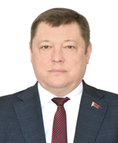 ПульяновАлексей НиколаевичНачальник сектора идеологической работы РУП  «Белпочта»Член Совета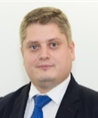 Сегалович Алексей ИгоревичПредседатель ЛРО РОО «Белая Русь» Член Совета, Член Высшего политического совета, член Совета Минского городского отделения, секретарь районного отделения БП «Белая Русь»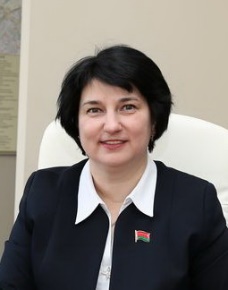 Черник Галина ВладимировнаЗаместитель главы администрации Ленинского района г.МинскаЧлен СоветаПредседатель КРК и штатные сотрудникиПредседатель КРК и штатные сотрудникиПредседатель КРК и штатные сотрудникиПредседатель КРК и штатные сотрудники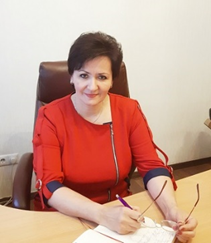 Калинка Ирина ВатиковнаЗаведующий ГУО «Детский сад № 446 г. Минска»Председатель КРК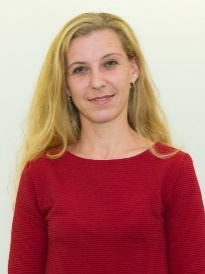 Романюк Алеся МихайловнаГлавный бухгалтер ЛРО РОО «Белая Русь»Главный бухгалтер районного отделения БП «Белая Русь»